Design im Kunsthaus Shop 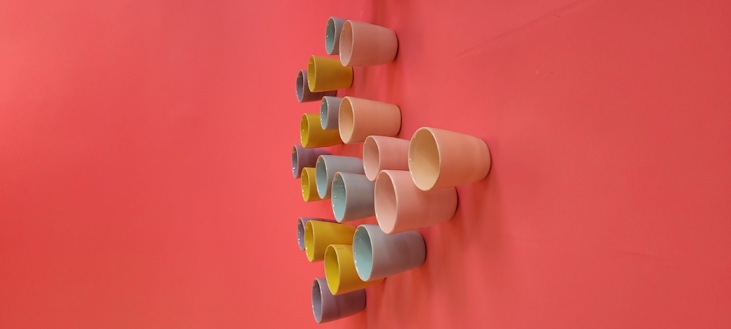 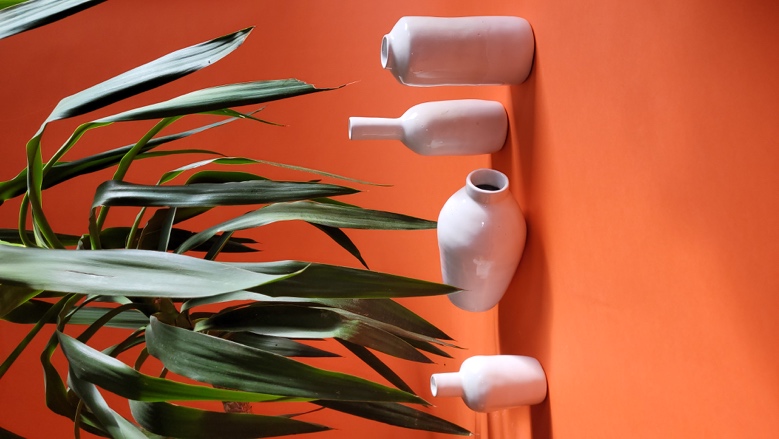 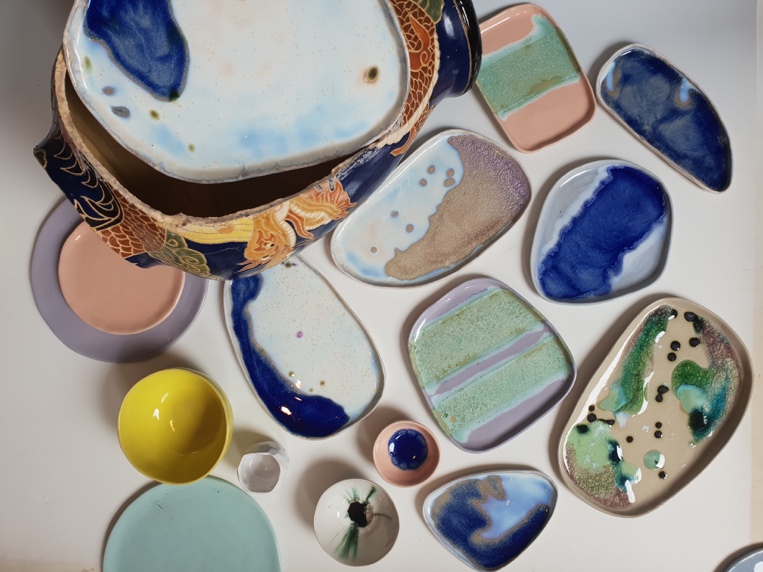 Keramik Clara UmbachHandgefertigtVasen 36,30€ - 39,60€Teller35,20€ - 39€Becher19,80€ - 24,20€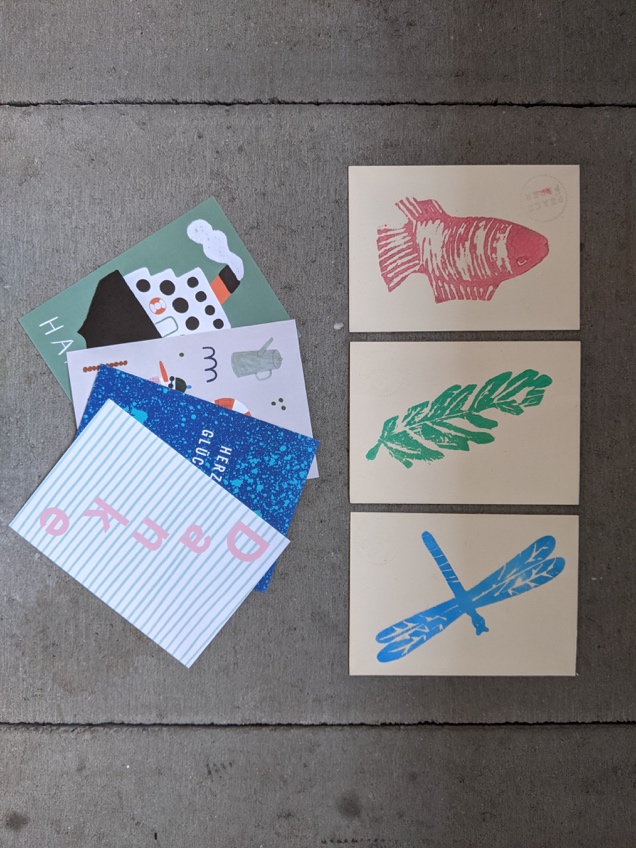 PostkartenVerschiedene Varianten1,00€ - 2,80€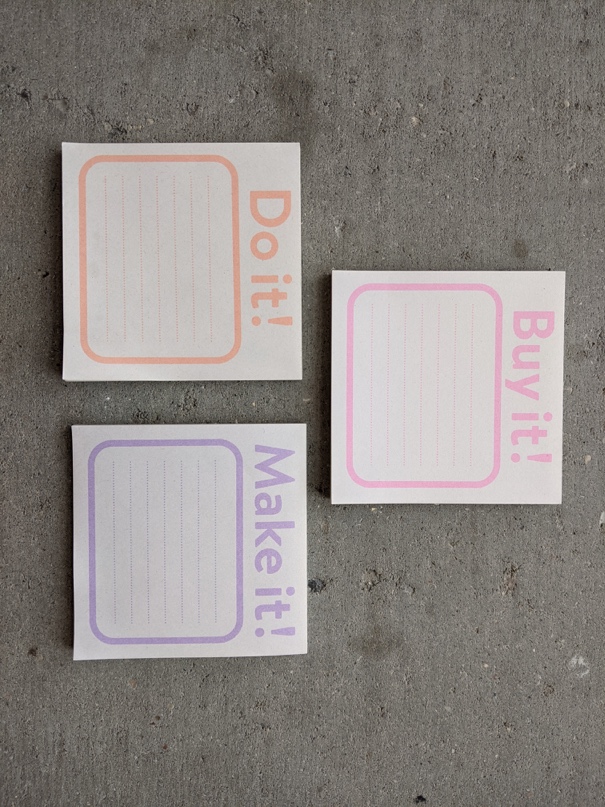 Notizblöcke Verschiedene Varianten1,95€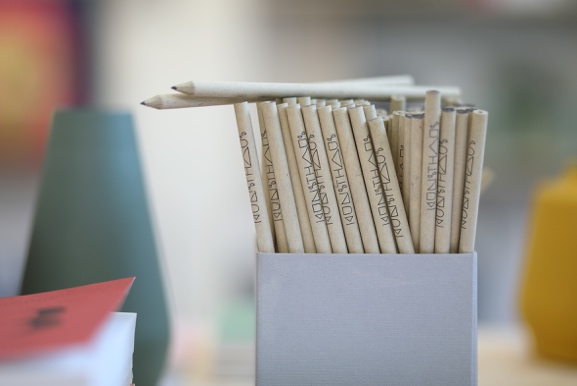 Bleistifte Kunsthaus1,50€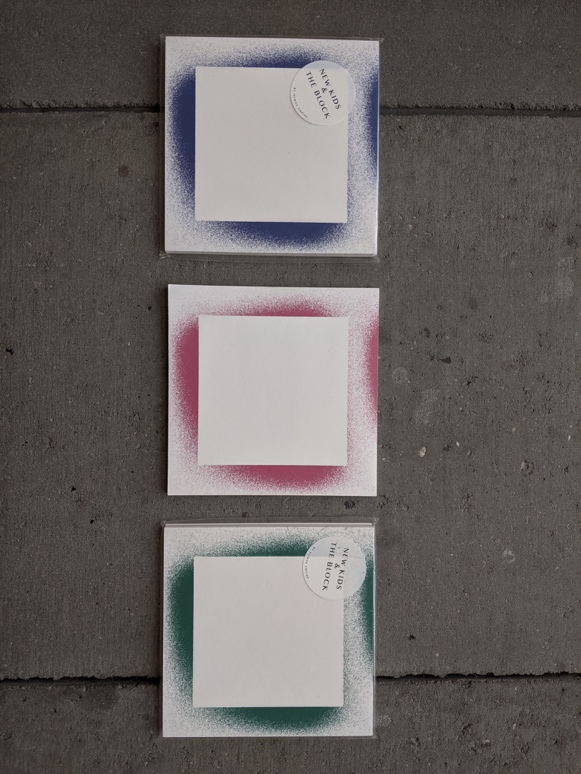 NotizblöckeVerschiedene Varianten3,90€ 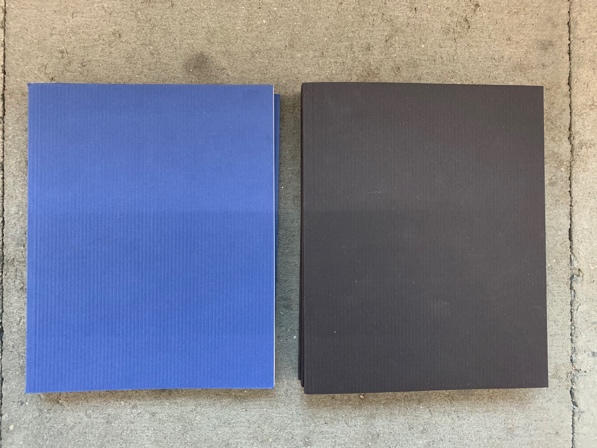 Notizbücher Verschiedene Größen und Formate Schwarz/blau5,95€ 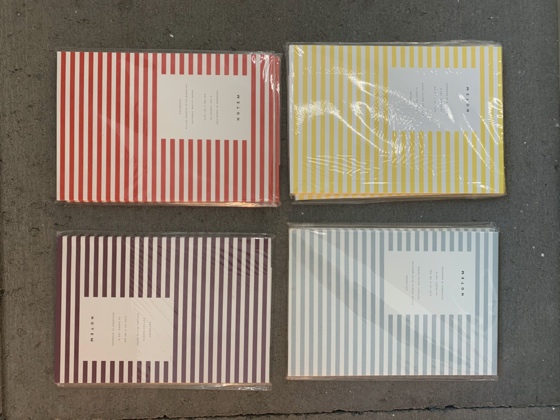 Notizbücher7,95€127x185mm64 Seiten, gestreift Human Empire 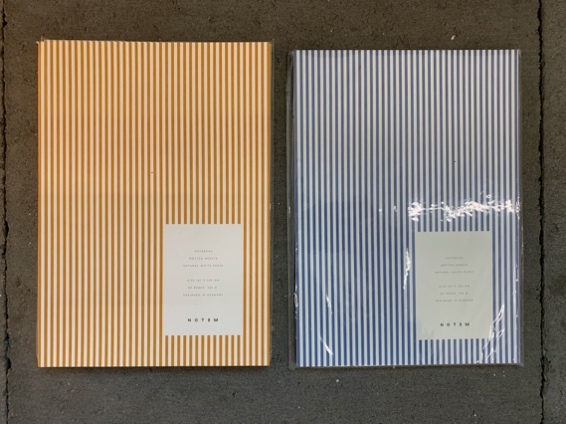 Notizbücher8,95€167x235mm (DIN Angaben?)80 Seiten, gepunktetHuman Empire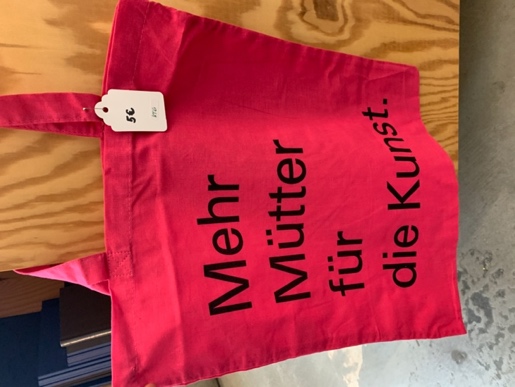 Taschen „Mehr Mütter für die Kunst“ 5,00€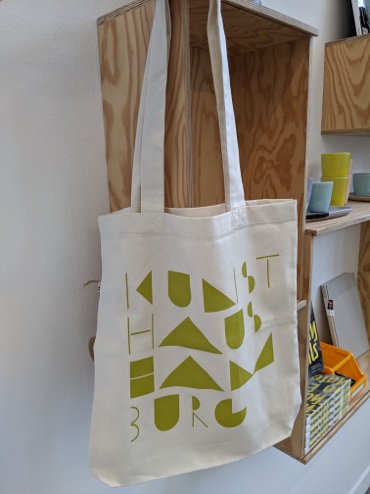 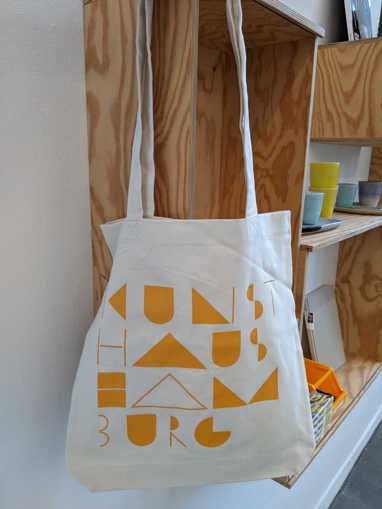 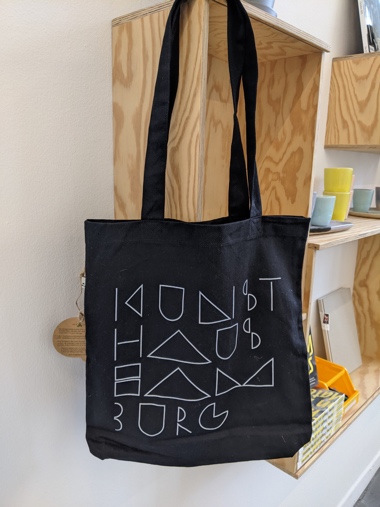 Taschen Kunsthaus Verschiedene Varianten 7,00€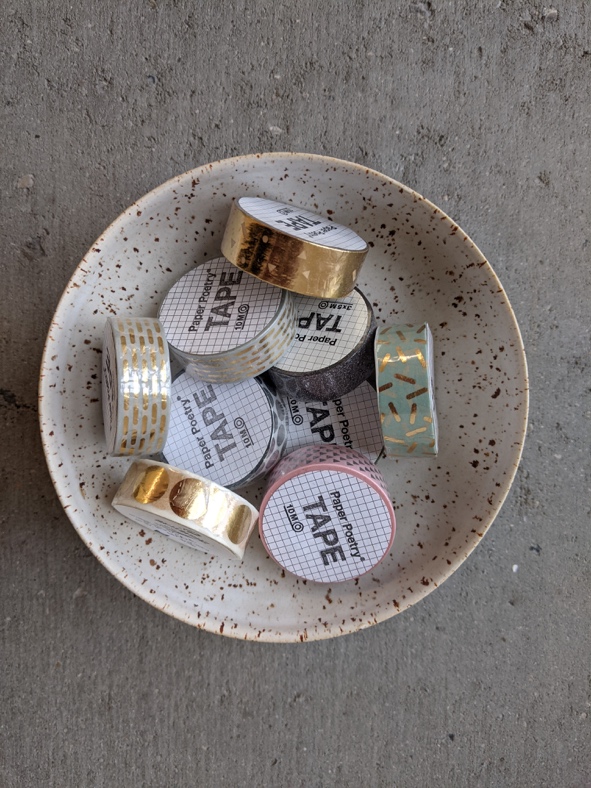 Papier KlebebänderVerschiedene Varianten4,50€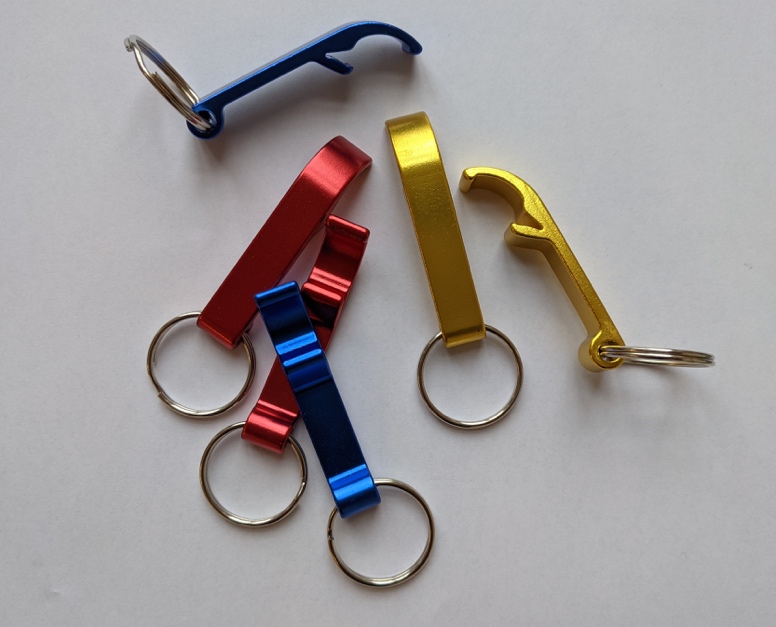 Flaschenöffner Schlüsselanhänger0,50€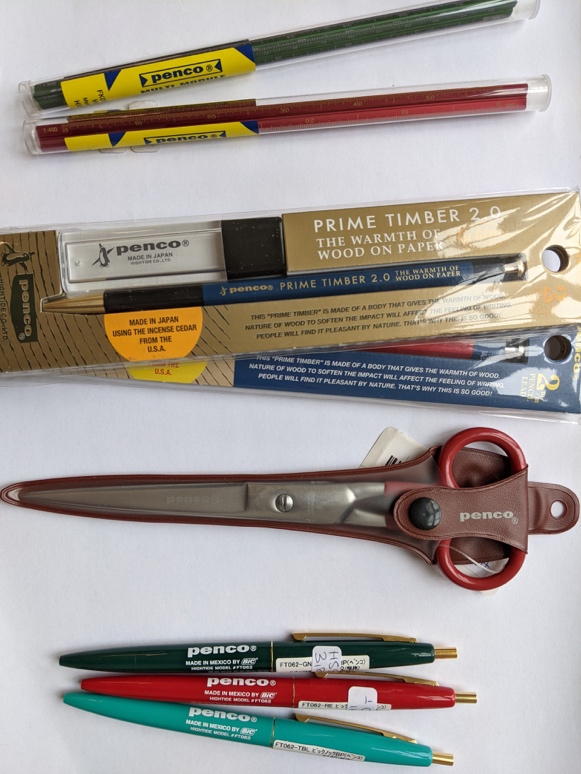 Schreibwaren PencoBleistift 15,00€Schere19,90€Linear 9,50€Kugelschreiber3,80€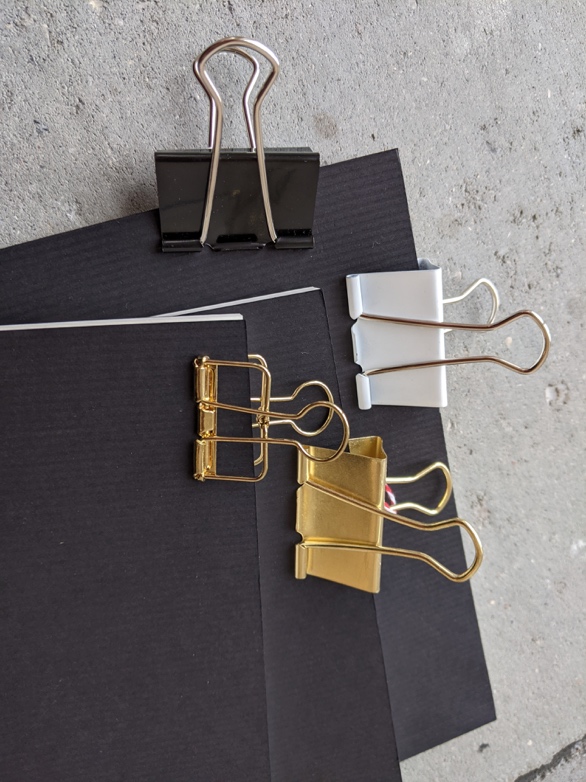 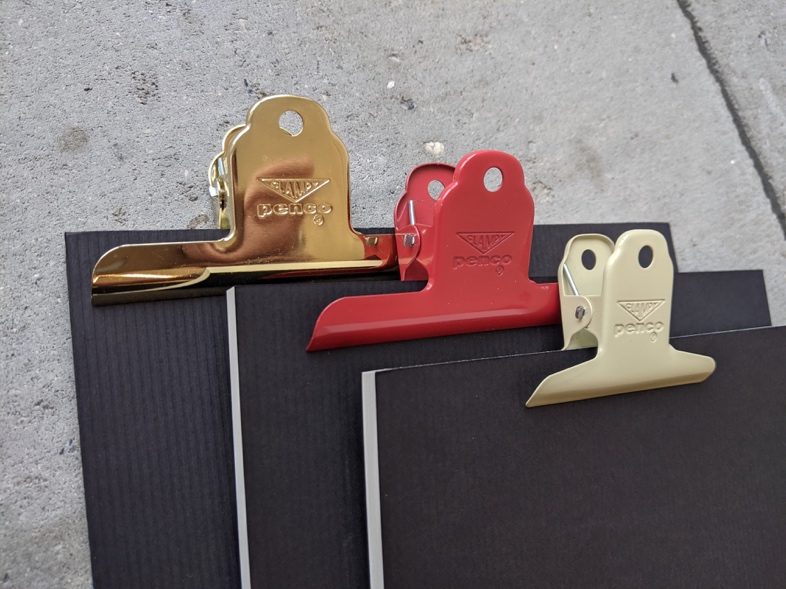 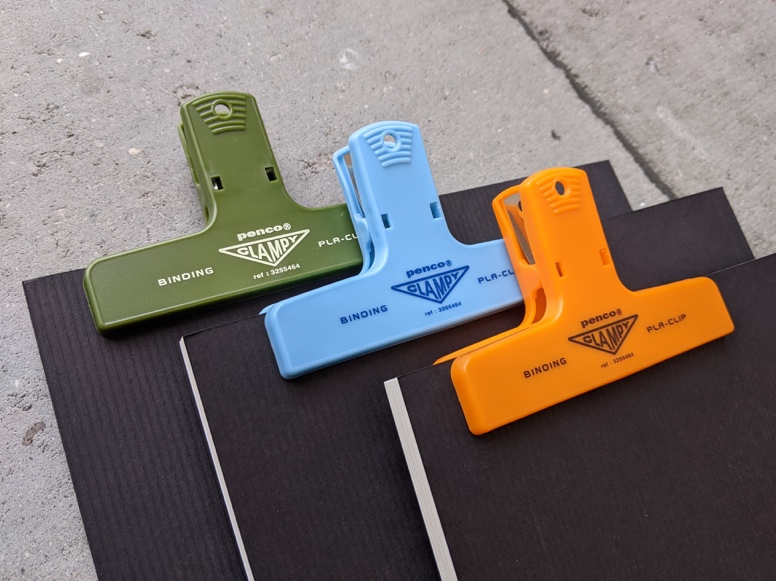 PapierklemmenKlein1,00€ - 2,75€Mittel4,80€ - 5,90€Groß3,80€